Velkommen til årsmøtetGodkjenning av innkalling og sakslisteValg av møteleder, sekretær og 2 til å skrive under protokollÅrsmeldingen 2022Regnskap 2022Budsjett 2023Utvidelse av styret med leder for KarusellnemndaValgEventuelt/kake/samtale om året som har gått og året som kommer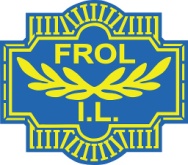 ÅRSMØTE I SKI/SKISKYTTERAVDELINGEN 2023
Tid: Mandag 270223
Sted: Idrettshytta
Tid: 18-20